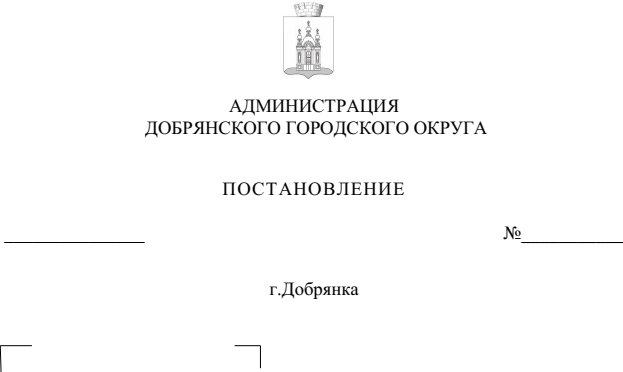 В соответствии со статьей 44 Федерального закона от 31 июля 2020 г. 
№ 248-ФЗ «О государственном контроле (надзоре) и муниципальном контроле в Российской Федерации», Постановлением Правительства Российской Федерации от 25 июня 2021 г. № 990 «Об утверждении Правил разработки и утверждения контрольными (надзорными) органами программы профилактики рисков причинения вреда (ущерба) охраняемым законом ценностям», Федеральным законом от 06 октября 2003 г. № 131-ФЗ «Об общих принципах организации местного самоуправления в Российской Федерации», решением Думы Добрянского городского округа от 28 октября 2021 г. № 529 «Об утверждении Положения о муниципальном жилищном контроле в Добрянском городском округе», в целях стимулирования добросовестного соблюдения обязательных требований всеми контролируемыми лицами, устранения условий, причин и факторов, способных привести к нарушениям обязательных требований и (или) причинению вреда (ущерба) охраняемым законом ценностям, создания условий для доведения обязательных требований до контролируемых лиц, повышения информированности о способах их соблюденияадминистрация округа ПОСТАНОВЛЯЕТ:1. Утвердить прилагаемую Программу профилактики рисков причинения вреда (ущерба) охраняемым законом ценностям по муниципальному жилищному контролю в Добрянском городском округе на 2023 год.2. Опубликовать настоящее постановление в периодическом печатном издании газете «Камские зори», разместить на официальном сайте правовой информации Добрянского городского округа в информационно-телекоммуникационной сети Интернет с доменным именем dobr-pravo.ru. 3. Настоящее постановление вступает в силу с 01 января 2023 года. 4. Контроль за исполнением настоящего постановления возложить 
на заместителя главы администрации Добрянского городского округа 
по жилищно-коммунальному хозяйству.Глава городского округа – глава администрации Добрянского городского округа    К.В. Лызов
УТВЕРЖДЕНА постановлением администрации                      Добрянского городского округаот                         №  ПРОГРАММАпрофилактики рисков причинения вреда (ущерба) охраняемым    законом ценностям по муниципальному жилищному контролю в  Добрянском городском округе на 2023 годОбщие положенияПрограмма профилактики рисков причинения вреда (ущерба) охраняемым законом ценностям по муниципальному жилищному контролю в  Добрянском городском округа на 2023 год (далее – Программа профилактики) устанавливает порядок проведения профилактических мероприятий, направленных на предупреждение нарушений обязательных требований и (или) причинения вреда (ущерба) охраняемым законом ценностям, соблюдение которых оценивается при осуществлении муниципального жилищного контроля в Добрянском городском округе администрацией Добрянского городского округа в лице отдела муниципального контроля (далее – орган муниципального контроля) на 2023 год.Аналитическая часть Программы2.1. Анализ текущего состояния осуществления муниципального жилищного контроля в Добрянском городском округе (далее – муниципальный жилищный контроль).Муниципальный жилищный контроль направлен на соблюдение юридическими лицами, индивидуальными предпринимателями и гражданами (далее – контролируемые лица) требований Жилищного кодекса Российской Федерации и иных нормативных правовых актов в сфере жилищно-коммунального хозяйства  (далее – обязательные требования).Муниципальный жилищный контроль осуществляется посредством: осуществления профилактических мероприятий в виде информирования, объявления предостережений, консультирования и профилактического визита;осуществления контрольных мероприятий при взаимодействии с контролируемым лицом (инспекционный визит, рейдовый осмотр, документарная проверка, выездная проверка);осуществления контрольных мероприятий без взаимодействия с контролируемым лицом (наблюдение за соблюдением обязательных требований, выездное обследование).Контролируемыми лицами являются:управляющие организации;товарищества собственников жилья;жилищный кооператив или иной специализированный потребительский кооператив;собственники помещений в многоквартирном доме, осуществляющие непосредственное управление данным домом;физические лица, являющиеся нанимателями муниципальных жилых помещений.2.2. Описание текущего развития профилактической деятельности  органа муниципального контроля.В соответствии с Постановлением Правительства Российской Федерации от 10 марта 2022 года № 336 «Об особенностях организации и осуществления государственного контроля (надзора), муниципального контроля» (далее – Постановление Правительства РФ № 336) в 2022 году не проводились плановые контрольные (надзорные) мероприятия, плановые проверки при осуществлении видов государственного контроля (надзора), муниципального контроля, порядок организации и осуществления которых регулируется Федеральным законом от 31 июля 2020 г. № 248-ФЗ "О государственном контроле (надзоре) и муниципальном контроле в Российской Федерации".В связи с тем, что сведений, предусмотренных подпунктом «а» пункта 3 Постановления Правительства РФ № 336, о непосредственной угрозе причинения вреда жизни и тяжкого вреда здоровью граждан, возникновении чрезвычайных ситуаций природного и (или) техногенного характера, в орган муниципального контроля в 2022 году не поступало, деятельность органа муниципального контроля была направлена на осуществление профилактических мероприятий.Итоги проведения за 9 месяцев 2022 года муниципального жилищного контроля:количество проведенных проверок с взаимодействием – 0;количество проведенных проверок без взаимодействия – 0;объявлено предостережений - 0;проведено консультирований - 10;информирование осуществлялось через официальный сайт администрации Добрянского городского округа в информационно-телекоммуникационной сети Интернет (http://www.dobrraion.ru), на общих собраниях собственников многоквартирных домов, на совещаниях с управляющими организациями;проведено профилактических визитов – 16;количество выданных предписаний – 0;количество составленных протоколов об административных правонарушениях – 0.2.3. Характеристика проблем, на решение которых направлена Программа профилактики.Программа профилактики направлена на предупреждение возможного нарушения контролируемыми лицами обязательных требований и снижения рисков причинения ущерба охраняемым законом ценностям, разъяснения контролируемым лицам обязательных требований установленных жилищным законодательством.В связи с этим, органом муниципального контроля проводились профилактические мероприятия по разъяснению обязательных требований. установленных:к формированию фондов капитального ремонта;к созданию и деятельности юридических лиц, индивидуальных предпринимателей, осуществляющих управление многоквартирными домами, оказывающих услуги и (или) выполняющих работы по содержанию и ремонту общего имущества в многоквартирных домах;к предоставлению коммунальных услуг собственникам 
и пользователям помещений в многоквартирных домах и жилых домов;к изменению размера платы за содержание жилого помещения 
в случае оказания услуг и выполнения работ по управлению, содержанию 
и ремонту общего имущества в многоквартирном доме ненадлежащего качества и (или) с перерывами, превышающими установленную продолжительность;правилами содержания общего имущества в многоквартирном доме 
и правилами изменения размера платы за содержание жилого помещения;правилами предоставления, приостановки и ограничения предоставления коммунальных услуг собственникам и пользователям помещений в многоквартирных домах и жилых домов;к обеспечению доступности для инвалидов помещений в многоквартирных домах.Цели и задачи реализации Программы профилактики3.1. Цели Программы профилактики.устранение условий, причин и факторов, способных привести 
к нарушениях обязательных требований и (или) причинению вреда (ущерба) охраняемым законом ценностям;создание условий для доведения обязательных требований до контролируемых лиц, повышение информированности о способах их соблюдения.Задачи реализации Программы профилактики:выявление причин, факторов и условий, способствующих нарушению обязательных требований в сфере жилищно-коммунального хозяйства, определение способов устранения или снижения рисков их возникновения; установление зависимости видов, форм и интенсивности профилактических мероприятий от особенностей конкретных контролируемых лиц и проведение профилактических мероприятий с учетом данных факторов; формирование единого понимания обязательных требований в сфере жилищно-коммунального хозяйства как у должностных лиц, осуществляющих муниципальный жилищный контроль, так и у контролируемых лиц;повышение прозрачности осуществляемой администрацией Добрянского городского округа контрольной деятельности; повышение уровня правовой грамотности контролируемых лиц, в том числе путем обеспечения доступности информации об обязательных требованиях в сфере жилищно-коммунального хозяйства и необходимых мерах по их исполнению.IV. Профилактические мероприятияПрофилактические мероприятия представляют собой комплекс мер, направленных на достижение целей и решение основных задач Программы профилактики.Перечень мероприятий Программы профилактики на 2023 год, сроки (периодичность) их проведения и ответственные структурные подразделения приведены в Плане мероприятий по профилактике нарушений в сфере жилищно-коммунального хозяйства согласно приложению к настоящей Программе профилактики.V. Показатели результативности и эффективности Программы профилактики5.1. Ключевые показатели за 2022 год: 		5.1.1. Уровень минимизации вреда (или доля нарушений обязательных требований,  устраненных контролируемыми лицами за отчетный период          (в %)), рассчитывается как отношение количества нарушений обязательных требований, устраненных контролируемыми лицами, за отчетный период, к общему  количеству выявленных нарушений обязательных требований за отчетный период.		Целевое значение показателя - ежегодное увеличение на 5%.	 	За 9 месяцев 2022 года уровень минимизации вреда составил  0 %. 		В связи с тем, что данный показатель рассчитывается впервые, уровень минимизации вреда с прошлым годом не сравнивается, его целевое значение не оценивается.		5.1.2. Доля выявленных нарушений обязательных требований, повлекших причинение вреда жизни и здоровью граждан (в абсолютных. цифрах), рассчитывается как отношение количества выявленных нарушений обязательных требований, повлекших причинение вреда жизни и здоровью граждан за отчетный период к общему количеству выявленных нарушений обязательных требований за отчетный период.		Целевое значение показателя должно соответствовать 0.		За 9 месяцев 2022 года доля выявленных нарушений обязательных требований, повлекших причинение вреда жизни и здоровью граждан,  составила 0.		В связи с тем, что данный показатель рассчитывается впервые, уровень минимизации вреда с прошлым годом не сравнивается. Целевое значение показателя достигнуто.5.2. Индикативные показатели за 2022 год: Количество внеплановых контрольных мероприятий, проведенных 
за отчетный период -0.Количество внеплановых контрольных мероприятий, проведенных за отчетный период на основании выявления соответствия объекта контроля параметрам, утвержденным индикаторами риска нарушения обязательных требований, или отклонения объекта контроля от таких параметров, за отчетный период - 0.Количество контрольных мероприятий с взаимодействием за отчетный период - 0.Количество профилактических визитов, проведенных за отчетный период - 0.	Количество предостережений о недопустимости нарушения обязательных требований, объявленных за отчетный период - 0  .	Количество контрольных мероприятий, по результатам которых выявлены нарушения обязательных требований, за отчетный период - 0. 	Количество контрольных мероприятий, по итогам которых возбуждены дела об административных правонарушениях, за отчетный период - 0. 	Сумма административных штрафов, наложенных по результатам контрольных мероприятий, за отчетный период - 0. 	Количество направленных в органы прокуратуры заявлений 
о согласовании проведения контрольных мероприятий, за отчетный период - 0. 	Количество направленных в органы прокуратуры заявлений 
о согласовании проведения контрольных мероприятий, по которым органами прокуратуры отказано в согласовании, за отчетный период - 0.	Общее количество учтенных объектов контроля на конец отчетного периода – 1563.	Количество учтенных контролируемых лиц, в отношении которых проведены контрольные мероприятия, за отчетный период - 0.	Общее количество жалоб, поданных контролируемыми лицами 
в досудебном порядке за отчетный период - 0.	Количество жалоб, в отношении которых контрольным органом был нарушен срок рассмотрения, за отчетный период - 0.	Количество жалоб, поданных контролируемыми лицами в досудебном порядке, по итогам рассмотрения которых принято решение о полной либо частичной отмене решения контрольного органа либо о признании действий (бездействий) должностных лиц контрольных органов недействительными, 
за отчетный период - 0.	Количество исковых заявлений об оспаривании решений, действий (бездействий) должностных лиц контрольного органа, направленных контролируемыми лицами в судебном порядке, за отчетный период – 0.	Количество исковых заявлений об оспаривании решений, действий (бездействий) должностных лиц контрольного органа, направленных контролируемыми лицами в судебном порядке, по которым принято решение 
об удовлетворении заявленных требований, за отчетный период - 0.	Количество контрольных мероприятий, проведенных с грубым нарушением требований к организации и осуществлению муниципального контроля, и, результаты которых были признаны недействительными и (или) отменены, за отчетный период - 0. В соответствии с Федеральным законом от 31 июля 2020 г. № 248-ФЗ "О государственном контроле (надзоре) и муниципальном контроле в Российской Федерации" индикативные показатели рассчитываются в 2022 году впервые. Сравнение с аналогичным периодом прошлого года не проводится.Приложениек Программе профилактики рисков причинения вреда (ущерба) охраняемым законом ценностям по муниципальному контролю в сфере благоустройства 
на территории Добрянского городского округа на 2023 годПЛАН мероприятий Программы профилактики нарушений в сфере жилищно-коммунального хозяйства№ п/пНаименование мероприятияСведения о мероприятииОтветственный исполнительСрок исполнения1.ИнформированиеИнформирование осуществляется посредством размещения соответствующих сведений на официальном сайте администрации Добрянского городского округа в информационно - телекоммуникационной  сети Интернет http://www.dobrraion.ru, в средствах массовой информации, через личные кабинеты контролируемых лиц в государственных информационных системах (при их наличии) и в иных формах.Администрация обязана размещать и  поддерживать в актуальном состоянии на своем официальном сайте в сети «Интернет»:1) тексты нормативных правовых актов, регулирующих осуществление контроля в сфере благоустройства;2) сведения об изменениях, внесенных в нормативные правовые акты, регулирующие осуществление контроля в сфере благоустройства, о сроках и порядке их вступления в силу;3) перечень нормативных правовых актов с  указанием структурных единиц этих актов,  содержащих обязательные  требования, оценка соблюдения которых является предметом    контроля в сфере благоустройства, а также информацию о мерах ответственности,  применяемых при нарушении обязательных требований, с текстами в действующей редакции;4) руководства по соблюдению обязательных    требований, разработанные и утвержденные в   соответствии с Федеральным законом «Об обязательных требованиях в Российской Федерации»;6) перечень индикаторов риска нарушения  обязательных требований;7) Программу профилактики;8) исчерпывающий перечень сведений, которые  могут запрашиваться органом муниципального контроля у контролируемого лица;9) сведения о способах получения   консультаций по вопросам соблюдения обязательных требований;10) сведения о порядке досудебного обжалования решений контрольного органа, действий (бездействия) его должностных лиц;11) доклады о муниципальном контроле;12) иные сведения, предусмотренные   нормативными правовыми актами  Российской  Федерации,  нормативными  правовыми  актами субъектов Российской Федерации,   муниципальными правовыми актами.Администрация вправе информировать население Добрянского городского округа на собраниях и конференциях граждан об обязательных требованиях, предъявляемых к объектам контроля.Начальник отдела муниципального контроля администрации Добрянского городского округаКонсультант отдела муниципального контроля администрации Добрянского городского округаГлавный специалист отдела муниципального контроля администрации Добрянского городского округаВ течение годаОбъявление предостереженияПри наличии у органа муниципального контроля сведений о готовящихся нарушениях обязательных требований или признаках нарушений обязательных требований и (или) в случае отсутствия подтверждения данных о том, что нарушение обязательных требований причинило вред (ущерб) охраняемым законом ценностям либо создало угрозу причинения вреда (ущерба) охраняемым законом ценностям орган муниципального контроля объявляет  контролируемому лицу предостережение о    недопустимости нарушения обязательных  требований не позднее тридцати дней со дня получения указанных сведений. Контролируемое лицо вправе   после получения предостережения о недопустимости нарушения обязательных  требований подать в орган муниципального контроля возражение не позднее 30 дней со дня получения им предостережения. Орган муниципального контроля рассматривает возражение в течение 30 дней со дня его получения и направляет контролируемому лицу ответ с информацией о согласии или  несогласии с возражением. В случае несогласия с возражением указываются соответствующие обоснования.Консультант отдела муниципального контроля администрации Добрянского городского округаГлавный специалист отдела муниципального контроля администрации Добрянского городского округаВ течение годаКонсультированиеКонсультирование осуществляется должностным лицом органа муниципального контроля по телефону, посредством видео-конференц-связи, на личном приеме либо в ходе проведения профилактического мероприятия, контрольного мероприятия.Время консультирования не может превышать 15 минут.Консультирование осуществляется в устной или письменной форме по следующим вопросам:организация и осуществление контроля в сфере благоустройства;порядок осуществления контрольных мероприятий;порядок обжалования действий (бездействия) должностных лиц органа муниципального контроля;получение информации о нормативных правовых актах (их отдельных положениях), содержащих обязательные требования, оценка соблюдения которых осуществляется в рамках контрольных мероприятий.Консультирование контролируемых лиц в устной форме может осуществляться на собраниях и конференциях граждан.В случае если в течение календарного года поступило пять и более однотипных (по одним и тем же вопросам) обращений контролируемых лиц и их представителей, консультирование по таким обращениям осуществляется посредством размещения на официальном сайте администрации Добрянского городского округа  в информационно-телекоммуникационной сети Интернет http://www.dobrraion.ru письменного  разъяснения без указания сведений, отнесенных к категории ограниченного доступа. Начальник отдела муниципального контроля администрации Добрянского городского округаКонсультант отдела муниципального контроля администрации Добрянского городского округаГлавный специалист отдела муниципального контроля администрации Добрянского городского округаВ течение годаПрофилактический визитПрофилактический визит проводится в форме профилактической беседы по месту осуществления деятельности контролируемого лица либо путем использования видео-конференц-связи.В ходе профилактического визита контролируемое лицо информируется об обязательных требованиях, предъявляемых к его деятельности либо к принадлежащим ему объектам контроля.В ходе профилактического визита может   осуществляться сбор сведений, необходимых для отнесения объектов контроля к категориям риска.При проведении профилактического визита контролируемым лицам не выдаются предписания об устранении нарушений обязательных требований. Разъяснения, полученные контролируемым лицом в ходе профилактического визита, носят рекомендательный характер.Начальник отдела муниципального контроля администрации Добрянского городского округаКонсультант отдела муниципального контроля администрации Добрянского городского округаГлавный специалист отдела муниципального контроля администрации Добрянского городского округаПо необходимости в течение года